Ilhas Maldivas - 2018Como Maalifushi6 diasPromoção 4º Noite Free 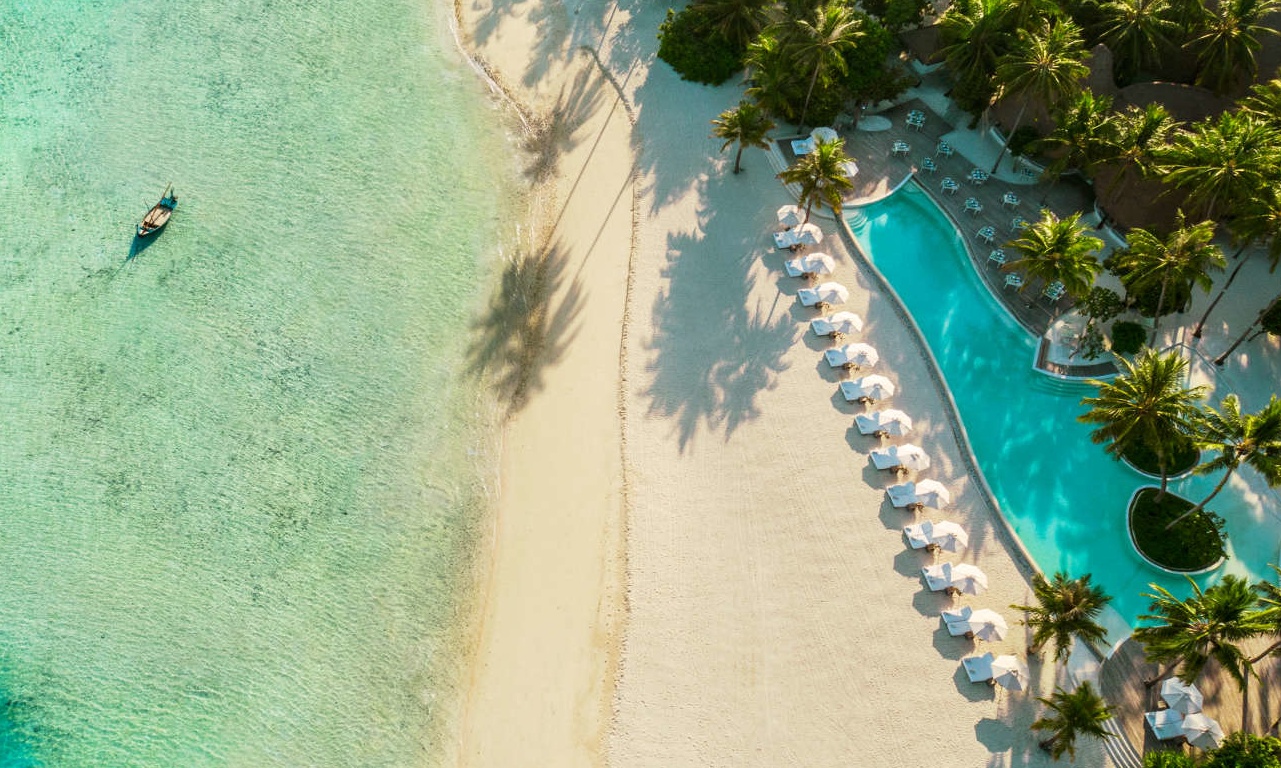  Exclusivamente situado no Thaa Atol, possui uma pequena ilha privativa onde é possível se organizar pic nics e românticos drinks ao por do sol. Como Shambhala Spa – com programa de bem estar e menu desenvolvido por nutricionistas para aqueles que buscam refeições saudáveis.  Oferece serviço impecável, e 4 restaurantes  com influencia da culinária asiática. Possui também aulas de Yoga e Meditação. Muito sol, areia branca e o Cameron Yatch a disposição dos hospedes que poderão visitar locais remotos e  excepcionas para mergulho.1º dia - Ilhas Maldivas (Malé)Chegada ao aeroporto de Malé. Recepção e traslado em seaplane ( aprox. 50min.) ao hotel. Neste pedaço de paraíso chamado Maldivas, Como Maalifushi encontra-se envolto em beleza e serenidade oferecendo aos seus hóspedes toda mordomia do mundo. Hospedagem por 5 noites, com café da manhã. 2º ao 5° dia - Ilhas Maldivas Dias livres para desfrutar das praias paradisíacas e selvagens e serviços exclusivos que os resort oferece. Com elevado padrão dos serviços Como Maalifushi possui primorosas acomodações, gastronomia sofisticada além de localizações espetaculares. 6º dia - Ilhas Maldivas (Malé)Após café da manhã, traslado ao aeroporto de Malé.Preço do Roteiro Terrestre e Aéreo Interno, por pessoa em US$Os hotéis mencionados acima incluem taxas locais.O critério internacional de horários de entrada e saída dos hotéis, normalmente é:Check-in: 15h00 			 Check-out: 11h00O roteiro inclui:5 noites nas Ilhas MaldivasCafé da manhã diárioMeia pensãoServiço de Meet & Greet no aeroporto de MaléTraslados nas Ilhas Maldivas  Seaplane O roteiro não inclui:Passagem aéreaDespesas de caráter pessoal, gorjetas, telefonemas, etc.Early check-in, late check-out Taxas hoteleiras nas Ilhas Maldivas Qualquer item que não esteja no programaAmenities  Lua De Mel Uma garrafa de champagne  Frutas diárias no apto  Amenities especiais oferecido pelo hotel Spa credito de 60 dolares por pessoaDocumentação necessária para portadores de passaporte brasileiro:Passaporte: validade mínima de 6 meses da data de embarque com 2 páginas em branco.Visto: não é necessário visto para as Ilhas MaldivasVacina: é necessário Certificado Internacional de Vacina contra febre amarela (11 dias antes do embarque)CIDADEHOTELCATEGORIATIPO DE APTONOITESMaldivasComo Maalifushi LuxoBeach Suite5VALIDADE6 jan  a 7 abr 188 abr  a 30 set 18         1 out a 20 dez  18Apto DuploUS$ 4.250US$ 3.052US$ 3.418Valores informativos sujeitos a disponibilidade e alteração de valores até a confirmação. Preços finais somente serão confirmados na efetivação da reserva. Não são válidos para períodos de feiras, feriados, Natal e Reveillon, estando  sujeitos a políticas e condições diferenciadas.Valores em dólares americanos por pessoa, sujeitos à disponibilidade e alteração sem aviso prévio.22/01/2018